MİMARLAR ODASI ANTALYA ŞUBESİ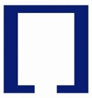 MİMARLAR ODASI ANTALYA ŞUBESİMİMARLAR ODASI ANTALYA ŞUBESİMİMARLAR ODASI ANTALYA ŞUBESİMİMARLAR ODASI ANTALYA ŞUBESİMİMARLAR ODASI ANTALYA ŞUBESİŞANTİYE ŞEFİ FÖYÜŞANTİYE ŞEFİ FÖYÜŞANTİYE ŞEFİ FÖYÜŞANTİYE ŞEFİ FÖYÜŞANTİYE ŞEFİ FÖYÜŞANTİYE ŞEFİ FÖYÜŞANTİYE ŞEFİ AD-SOYAD/ SİCİL NOPROJE MÜELLİFİ (MİMAR) AD-SOYAD / SİCİL NOPROJE BİLGİLERİPROJE BİLGİLERİPROJE BİLGİLERİPROJE BİLGİLERİPROJE BİLGİLERİPROJE BİLGİLERİPROJE ADI (Konut, İşyeri,Otel,Fabrika vb.)PROJE TİPİ (Yeni, Tadilat, İlave vb.)BELEDİYEADA-PARSELPARSEL ALANIİMAR ÇAPI TARİHİ-NOARSA SAHİBİMÜTEAHHİT1. BLOK2. BLOK3. BLOK4. BLOK5. BLOKKULLANIM AMACITABAN ALANITOPLAM ALANBAĞIMSIZ BÖLÜM SAYISIPARSELDEKİ TEKRAR(BLOK) SAYISIKAT ADEDİPROJE SINIFIISITMA SİSTEMİ1-  KOMBİ      2-  SOBA      3-  KALORİFER       4-  KLİMA1-  KOMBİ      2-  SOBA      3-  KALORİFER       4-  KLİMA1-  KOMBİ      2-  SOBA      3-  KALORİFER       4-  KLİMA1-  KOMBİ      2-  SOBA      3-  KALORİFER       4-  KLİMA1-  KOMBİ      2-  SOBA      3-  KALORİFER       4-  KLİMARESTORASYON-RESTÜTİSYON-RÖLÖVE PROJELERİRESTORASYON-RESTÜTİSYON-RÖLÖVE PROJELERİRESTORASYON-RESTÜTİSYON-RÖLÖVE PROJELERİRESTORASYON-RESTÜTİSYON-RÖLÖVE PROJELERİRESTORASYON-RESTÜTİSYON-RÖLÖVE PROJELERİRESTORASYON-RESTÜTİSYON-RÖLÖVE PROJELERİ** KORUNMUŞLUK DÜZEYİ1-  ÖZGÜNÜ KORUNMUŞ   |    2-  BOZULMUŞ VEYA YIKILMIŞ1-  ÖZGÜNÜ KORUNMUŞ   |    2-  BOZULMUŞ VEYA YIKILMIŞ1-  ÖZGÜNÜ KORUNMUŞ   |    2-  BOZULMUŞ VEYA YIKILMIŞ1-  ÖZGÜNÜ KORUNMUŞ   |    2-  BOZULMUŞ VEYA YIKILMIŞ1-  ÖZGÜNÜ KORUNMUŞ   |    2-  BOZULMUŞ VEYA YIKILMIŞ** YAPI TÜRÜ1-ANITSAL YAPI (N | Ü) | 2-SİVİL MİMARLIK YAPISI (N | Ü)                                     3-ÖZEL YAPI | 4-ÇEŞME | 5-KÖPRÜ | 6-SUR | 7-ARKEOLOJİK ALAN 1-ANITSAL YAPI (N | Ü) | 2-SİVİL MİMARLIK YAPISI (N | Ü)                                     3-ÖZEL YAPI | 4-ÇEŞME | 5-KÖPRÜ | 6-SUR | 7-ARKEOLOJİK ALAN 1-ANITSAL YAPI (N | Ü) | 2-SİVİL MİMARLIK YAPISI (N | Ü)                                     3-ÖZEL YAPI | 4-ÇEŞME | 5-KÖPRÜ | 6-SUR | 7-ARKEOLOJİK ALAN 1-ANITSAL YAPI (N | Ü) | 2-SİVİL MİMARLIK YAPISI (N | Ü)                                     3-ÖZEL YAPI | 4-ÇEŞME | 5-KÖPRÜ | 6-SUR | 7-ARKEOLOJİK ALAN 1-ANITSAL YAPI (N | Ü) | 2-SİVİL MİMARLIK YAPISI (N | Ü)                                     3-ÖZEL YAPI | 4-ÇEŞME | 5-KÖPRÜ | 6-SUR | 7-ARKEOLOJİK ALAN NOTLAR* NUMARALANDIRILMIŞ ÖGEYİ YUVARLAK İÇİNE ALINIZ.* NUMARALANDIRILMIŞ ÖGEYİ YUVARLAK İÇİNE ALINIZ.* NUMARALANDIRILMIŞ ÖGEYİ YUVARLAK İÇİNE ALINIZ.* NUMARALANDIRILMIŞ ÖGEYİ YUVARLAK İÇİNE ALINIZ.* NUMARALANDIRILMIŞ ÖGEYİ YUVARLAK İÇİNE ALINIZ.* NUMARALANDIRILMIŞ ÖGEYİ YUVARLAK İÇİNE ALINIZ.** RESTORASYON PROJELERİ İÇİN DOLDURULMALIDIR. (N: NORMAL | Ü: ÜST DÜZEY)** RESTORASYON PROJELERİ İÇİN DOLDURULMALIDIR. (N: NORMAL | Ü: ÜST DÜZEY)** RESTORASYON PROJELERİ İÇİN DOLDURULMALIDIR. (N: NORMAL | Ü: ÜST DÜZEY)** RESTORASYON PROJELERİ İÇİN DOLDURULMALIDIR. (N: NORMAL | Ü: ÜST DÜZEY)** RESTORASYON PROJELERİ İÇİN DOLDURULMALIDIR. (N: NORMAL | Ü: ÜST DÜZEY)** RESTORASYON PROJELERİ İÇİN DOLDURULMALIDIR. (N: NORMAL | Ü: ÜST DÜZEY)** RESTORASYON PROJELERİ İÇİN NUMARALANDIRILMIŞ ÖGEYİ YUVARLAK İÇİNE ALINIZ.** RESTORASYON PROJELERİ İÇİN NUMARALANDIRILMIŞ ÖGEYİ YUVARLAK İÇİNE ALINIZ.** RESTORASYON PROJELERİ İÇİN NUMARALANDIRILMIŞ ÖGEYİ YUVARLAK İÇİNE ALINIZ.** RESTORASYON PROJELERİ İÇİN NUMARALANDIRILMIŞ ÖGEYİ YUVARLAK İÇİNE ALINIZ.** RESTORASYON PROJELERİ İÇİN NUMARALANDIRILMIŞ ÖGEYİ YUVARLAK İÇİNE ALINIZ.** RESTORASYON PROJELERİ İÇİN NUMARALANDIRILMIŞ ÖGEYİ YUVARLAK İÇİNE ALINIZ.GEREKLİ BELGELERGEREKLİ BELGELERGEREKLİ BELGELERGEREKLİ BELGELERGEREKLİ BELGELERGEREKLİ BELGELER1-MÜTEAHHİT/İŞVEREN İLE İMZALANMIŞ ŞANTİYE ŞEFLİĞİ HİZMET SÖZLEŞMESİ                                                                                       2- ARSA SAHİBİ İLE MÜTEAHHİT ARASINDA İMZALANAN İNŞAAT YAPIM SÖZLEŞMESİ (AYNI KİŞİLER İSE TAPU)1-MÜTEAHHİT/İŞVEREN İLE İMZALANMIŞ ŞANTİYE ŞEFLİĞİ HİZMET SÖZLEŞMESİ                                                                                       2- ARSA SAHİBİ İLE MÜTEAHHİT ARASINDA İMZALANAN İNŞAAT YAPIM SÖZLEŞMESİ (AYNI KİŞİLER İSE TAPU)1-MÜTEAHHİT/İŞVEREN İLE İMZALANMIŞ ŞANTİYE ŞEFLİĞİ HİZMET SÖZLEŞMESİ                                                                                       2- ARSA SAHİBİ İLE MÜTEAHHİT ARASINDA İMZALANAN İNŞAAT YAPIM SÖZLEŞMESİ (AYNI KİŞİLER İSE TAPU)1-MÜTEAHHİT/İŞVEREN İLE İMZALANMIŞ ŞANTİYE ŞEFLİĞİ HİZMET SÖZLEŞMESİ                                                                                       2- ARSA SAHİBİ İLE MÜTEAHHİT ARASINDA İMZALANAN İNŞAAT YAPIM SÖZLEŞMESİ (AYNI KİŞİLER İSE TAPU)1-MÜTEAHHİT/İŞVEREN İLE İMZALANMIŞ ŞANTİYE ŞEFLİĞİ HİZMET SÖZLEŞMESİ                                                                                       2- ARSA SAHİBİ İLE MÜTEAHHİT ARASINDA İMZALANAN İNŞAAT YAPIM SÖZLEŞMESİ (AYNI KİŞİLER İSE TAPU)1-MÜTEAHHİT/İŞVEREN İLE İMZALANMIŞ ŞANTİYE ŞEFLİĞİ HİZMET SÖZLEŞMESİ                                                                                       2- ARSA SAHİBİ İLE MÜTEAHHİT ARASINDA İMZALANAN İNŞAAT YAPIM SÖZLEŞMESİ (AYNI KİŞİLER İSE TAPU)Üstlenmek istediğim Şantiye Şefliği Hizmeti ile ilgili olarak Odanızdan talep ettiğim evrağın hazırlanması ile ilgili tüm sorumluluğu aldığımı, evrağın beyanım üzerine hazırlandığını, yönetmelik değişikliği ile ilgili yapacağım tüm işlemlerden sorumlu olacağımı, şantiye şefliğinin ilgili idare tarafından eklenmemesi durumunda herhangi bir hak ve talebim olmayacağını taahhüt ederim.                                                                                       Üstlenmek istediğim Şantiye Şefliği Hizmeti ile ilgili olarak Odanızdan talep ettiğim evrağın hazırlanması ile ilgili tüm sorumluluğu aldığımı, evrağın beyanım üzerine hazırlandığını, yönetmelik değişikliği ile ilgili yapacağım tüm işlemlerden sorumlu olacağımı, şantiye şefliğinin ilgili idare tarafından eklenmemesi durumunda herhangi bir hak ve talebim olmayacağını taahhüt ederim.                                                                                       Üstlenmek istediğim Şantiye Şefliği Hizmeti ile ilgili olarak Odanızdan talep ettiğim evrağın hazırlanması ile ilgili tüm sorumluluğu aldığımı, evrağın beyanım üzerine hazırlandığını, yönetmelik değişikliği ile ilgili yapacağım tüm işlemlerden sorumlu olacağımı, şantiye şefliğinin ilgili idare tarafından eklenmemesi durumunda herhangi bir hak ve talebim olmayacağını taahhüt ederim.                                                                                       Üstlenmek istediğim Şantiye Şefliği Hizmeti ile ilgili olarak Odanızdan talep ettiğim evrağın hazırlanması ile ilgili tüm sorumluluğu aldığımı, evrağın beyanım üzerine hazırlandığını, yönetmelik değişikliği ile ilgili yapacağım tüm işlemlerden sorumlu olacağımı, şantiye şefliğinin ilgili idare tarafından eklenmemesi durumunda herhangi bir hak ve talebim olmayacağını taahhüt ederim.                                                                                       Üstlenmek istediğim Şantiye Şefliği Hizmeti ile ilgili olarak Odanızdan talep ettiğim evrağın hazırlanması ile ilgili tüm sorumluluğu aldığımı, evrağın beyanım üzerine hazırlandığını, yönetmelik değişikliği ile ilgili yapacağım tüm işlemlerden sorumlu olacağımı, şantiye şefliğinin ilgili idare tarafından eklenmemesi durumunda herhangi bir hak ve talebim olmayacağını taahhüt ederim.                                                                                       Üstlenmek istediğim Şantiye Şefliği Hizmeti ile ilgili olarak Odanızdan talep ettiğim evrağın hazırlanması ile ilgili tüm sorumluluğu aldığımı, evrağın beyanım üzerine hazırlandığını, yönetmelik değişikliği ile ilgili yapacağım tüm işlemlerden sorumlu olacağımı, şantiye şefliğinin ilgili idare tarafından eklenmemesi durumunda herhangi bir hak ve talebim olmayacağını taahhüt ederim.                                                                                          Tarih: ....../......./............                                                                                                                                                                                                                                              Ad- Soyad : ..............................................................                                                                                                                                                                                                            İmza           : ..............................................................                                        Ad- Soyad : ..............................................................                                                                                                                                                                                                            İmza           : ..............................................................                                        Ad- Soyad : ..............................................................                                                                                                                                                                                                            İmza           : ..............................................................                                        Ad- Soyad : ..............................................................                                                                                                                                                                                                            İmza           : ..............................................................                                        Ad- Soyad : ..............................................................                                                                                                                                                                                                            İmza           : ..............................................................                                        Mimarlar Odası Antalya Şubesi   |    Meltem Mah. 3808.Sk. No:8   07030  MURATPAŞA/ ANTALYA / TÜRKİYEMimarlar Odası Antalya Şubesi   |    Meltem Mah. 3808.Sk. No:8   07030  MURATPAŞA/ ANTALYA / TÜRKİYEMimarlar Odası Antalya Şubesi   |    Meltem Mah. 3808.Sk. No:8   07030  MURATPAŞA/ ANTALYA / TÜRKİYEMimarlar Odası Antalya Şubesi   |    Meltem Mah. 3808.Sk. No:8   07030  MURATPAŞA/ ANTALYA / TÜRKİYEMimarlar Odası Antalya Şubesi   |    Meltem Mah. 3808.Sk. No:8   07030  MURATPAŞA/ ANTALYA / TÜRKİYEMimarlar Odası Antalya Şubesi   |    Meltem Mah. 3808.Sk. No:8   07030  MURATPAŞA/ ANTALYA / TÜRKİYETelefon: 0 242 237 86 92   |  Faks: 0242 237 58 20   |  E-posta: info@antmimod.org.trTelefon: 0 242 237 86 92   |  Faks: 0242 237 58 20   |  E-posta: info@antmimod.org.trTelefon: 0 242 237 86 92   |  Faks: 0242 237 58 20   |  E-posta: info@antmimod.org.trTelefon: 0 242 237 86 92   |  Faks: 0242 237 58 20   |  E-posta: info@antmimod.org.trTelefon: 0 242 237 86 92   |  Faks: 0242 237 58 20   |  E-posta: info@antmimod.org.trTelefon: 0 242 237 86 92   |  Faks: 0242 237 58 20   |  E-posta: info@antmimod.org.tr